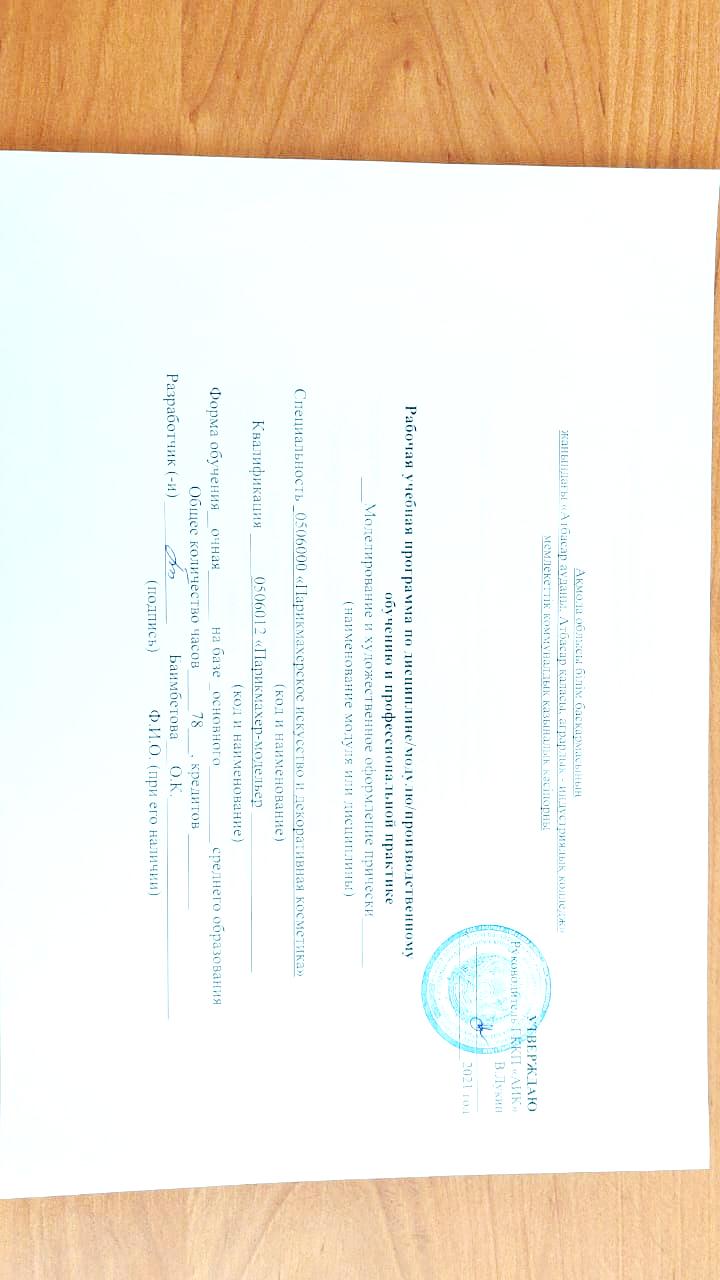 Ақмола облысы білім басқармасыныңжанындағы «Атбасар ауданы, Атбасар қаласы, аграрлық - индустриялық колледж» мемлекеттік коммуналдық қазыналық кәсіпорныУТВЕРЖДАЮ
Руководитель ГККП «АИК»
  В.Лукин  						
«____» ____________2021 годРабочая учебная программа по дисциплине/модулю/производственному
                              обучению и профессиональной практике
                  ___Моделирование и художественное оформление прически______
                              (наименование модуля или дисциплины)
Специальность _0506000 «Парикмахерское искусство и декоративная косметика»                 
                                    (код и наименование)
      Квалификация _____0506012 «Парикмахер-модельер ___________________
                                    (код и наименование)
      Форма обучения__очная______ на базе _основного_________ среднего образования
      Общее количество часов_____78___, кредитов _________
      Разработчик (-и) ______________       Баимбетова___О.К.__________________________
                        (подпись)             Ф.И.О. (при его наличии)
Пояснительная записка  Распределение часов по семестрам Содержание рабочей учебной программыЦель изучения дисциплины-изучения обучающимися  стиля и моды причесок, взаимосвязи и влияния исторических эпох и стилей на современное моделирование причесок и стрижек.Цель изучения дисциплины-изучения обучающимися  стиля и моды причесок, взаимосвязи и влияния исторических эпох и стилей на современное моделирование причесок и стрижек.Формируемая компетенция Роль и назначение дисциплины в подготовке конкурентоспособных кадров - обеспечения  соблюдения технологий выполнения и внедрения новых моделей причесок на базе современного оборудования, инструментов и приспособлении, обеспечивающих высокое качество парикмахерских услуг, способствованию развитию производства.Формируемая компетенция Роль и назначение дисциплины в подготовке конкурентоспособных кадров - обеспечения  соблюдения технологий выполнения и внедрения новых моделей причесок на базе современного оборудования, инструментов и приспособлении, обеспечивающих высокое качество парикмахерских услуг, способствованию развитию производства.Постреквизиты Знания, полученные на курсе, используются при изучении следующих дисциплин:- Специальный рисунок и художественная графика;История изобразительного искусства;Материалы для парикмахерских работ;Санитария и гигиена;Технология парикмахерских работ; Пластическая анатомияПостреквизиты Знания, полученные на курсе, используются при изучении следующих дисциплин:- Специальный рисунок и художественная графика;История изобразительного искусства;Материалы для парикмахерских работ;Санитария и гигиена;Технология парикмахерских работ; Пластическая анатомияПререквизиты Изучаемый курс базируется на знании следующих дисциплин:Охрана труда;Технология постижёрных работ;История прически; История изобразительного искусства;Профессиональная этика и культура обслуживанияПререквизиты Изучаемый курс базируется на знании следующих дисциплин:Охрана труда;Технология постижёрных работ;История прически; История изобразительного искусства;Профессиональная этика и культура обслуживанияC учетом особенностей и сложности содержания учебного материала рекомендованы следующие методы обученияC учетом особенностей и сложности содержания учебного материала рекомендованы следующие методы обучениябеседы, дискуссии, решение ситуационных задач, анализ производственных ситуаций, ролевые и деловые игры, мозговой штурм, презентация материала, работа в микрогруппах и другие.беседы, дискуссии, решение ситуационных задач, анализ производственных ситуаций, ролевые и деловые игры, мозговой штурм, презентация материала, работа в микрогруппах и другие.Контактная информация преподавателя (ей):Контактная информация преподавателя (ей):Баимбетова О.тел.:+77057568021Баимбетова О. е-mail: alena.sadvakasova@mail.ruДисциплина/ код и наименование модуляВсего часов в модулеВ том числеВ том числеВ том числеВ том числеВ том числеВ том числеВ том числеВ том числеДисциплина/ код и наименование модуляВсего часов в модуле1 курс1 курс2 курс2 курс3 курс3 курс4 курс4 курсДисциплина/ код и наименование модуляВсего часов в модуле1 семестр2 семестр3 семестр4 семестр5 семестр6 семестр7 семестр8 семестр12345678910Моделирование и художественное оформление прически7820201820Всего:7820201820Итого на обучение по дисциплине/модулюСкачать№Разделы/результаты обученияТемы / критерии оценкиВсего часовИз нихИз нихИз нихТип занятияОценочные задания№Разделы/результаты обученияТемы / критерии оценкиВсего часовТеоретическиелабораторно-практическиеиндивидуальные1Раздел1 Общие требования о прическах.ВведениеЦели и задачи дисциплины. Ознакомление обучающихся с тематическим планом программы. Достижения науки и техники в области парикмахерского искусства. Основные требования к художнику модельеру.Раздел1 Общие требования о прическах.Тема 1.1 Стиль и мода.Модельер пропагандист моды и хорошего вкуса. Понятие дизайн , имидж. Высказывание великих людей о красоте и моде. Что такое мода, понятие о степени модности прически.Что такое стиль , взаимосвязь стиля и моды.Тема1.2 Классификация причесокКлассификация причесок. Историческая, конкурсная, гала, фантазийная ,карнавальная,  фольклорная ,спецназначения, вечерняя, повседневная, детская прически. Прическа высокой моды.Тема 1.3 Основные стили причесок.Прически свободного стиля, классическая, романтическая, спортивная, стиль маленькая головка, стиль бабетта, стиль ретро. Виды причесок по степени модности: старомодные, модные и ультрамодные.Тема1. 4 Основные типы причесок. Концентрический, ацентрический, обратный, передний.Тема 1.5 Основные элементы причесок. Пейсы, тупей, кок, фистоны ,  асунта, эффект  мокрых волос, локоны , проборы.Основные термины при выполнении причесок: линия прически, движение прически, равновесие , ассиметричность, оригинальность, зрительный эффект, акцентировать, маскировать, жесткость, мягкость в прическе. В результате изучения темы студенты должны знать:- Понятие дизайн; Что такое мода, понятие о степени модности прически.- виды и классификации прически, требования к качеству причски;должны уметь:- определять элементы прически16106комбинированныйТесты,каточки задания, реферат, презентация.2Раздел2 Дизайн и прическа. Тема 2.1 Коррекция типов лица. Коррекция женского лица при помощи прически: овального ,круглого, квадратного, прямоугольного, удлиненного, треугольного, трапециевидного. Коррекция мужского лица различных типов при помощи прически усов и бороды.Тема2.2 Прически для лиц с дефектами.Дефекты лица и возможности их коррекции при помощи прически: короткая шея, худая шея, высокий лоб, тяжелый подбородок. КРУПНЫЕ ЧЕРТЫ ЛИЦА, длинный нос, маленький нос, курносый нос , широко расставленные глаза, близко посаженные глаза, косоглазие, если носят очки, оттопыренные уши, узкий лоб.Тема 2.3 Форма головы и прическа.Различают несколько форм головы—удлиненная, круглая, заостренная, скошенная к низу, скошенная к верху.Коррекция различных форм головы при помощи смещения объемов прически для приближения к овальной.Тема 2.4  Цвет  волос и прическаЗнание цвета волос и создания прически. Холодные и теплые оттенки волос. Способы декоративной окраски волос.Тема 2.5 Структура волос и прическаВлияние структуры волос на внешний вид и прически. Особенности при моделировании причесок для различных по структуре волос. Виды структуры волос – тонкие и толстые, жесткие и мягкие, густые и редкие, вьющиеся и прямые, сухие и жирные.Тема 2.6 Фигура и прическа Виды фигуры.Зависимость объемов и элементов прически от фигуры и роста.Рекомендации по созданию прически с учетом различных типов фигур:- при низкой и худой фигуре;- при низкой и полной фигуре;- при высокой и худой фигуре;- при высокой и полной фигуре;- при асимметричном сложении;- при широких бедрах;- при сутулой фигуре. В результате изучения темы студенты должны знать:- назначение и применение прически в том или ином стиле;- виды и классификации прически, требования к качеству выполненной прически;должны уметь:- определять виды причесок201010комбинированныйТесты,каточки задания, реферат, презентация.Раздел 3 Причесоки специального назначенияТема 3.8 Моделирование причесок специального назначенияПрически специального назначения: свадебные, для выпускного бала и т.д.; предъявляемые к ним требования и особенности моделирования.Прически для детей различных возрастных групп, предъявляемые к ним требования и особенности моделирования.Прически для женщин возраста «Элегант», «Третьего возраста», «Деловых женщин», предъявляемые к ним требования и особенности моделирования.Конкурсные мужские и женские прически, предъявляемые к ним требования и особенности моделирования. Основные этапы подготовки волос, особенности подбора элементов. Использование украшений для конкурсной прически.Фантазийные прически, предъявляемые к ним требования  и особенностей моделирования.Лабораторная работа 6- Моделирование и выполнение причесок для детей различных возрастных групп: дошкольного, школьного  подросткового периода;     - Моделирование и выполнение свадебных причесок  с использованием украшений и дополнений, на основе начеса и без него;-Моделирование причесок для выпускного бала. Выполнение причесок с использованием дополнений и украшений на коротком, средней длины и длинном волосе;- Моделирование и выполнение причесок  возраста  «Элегант» на волосах разной длины, с учетом индивидуальных особенностей;- Моделирование и выполнения для женщин « Третьего возраста» на волосах разной длины , с учетом индивидуальных особенностей;Моделирование и выполнение фантазийных причесок с использованием различных стилей , цветового решения, разных дополнений и украшений. В результате изучения темы студенты должны знать:- назначение и применение прически в том или ином стиле;- виды и классификации прически, требования к качеству выполненной прически;должны уметь:- определять виды причесок выполнять прически разного стиля.221210комбинированныйТесты,каточки задания, реферат, презентация.Раздел 4 Направление моды в прическе на текущий сезонтема4.1 Особенности направления моды в прическе на текущий сезонМодные элементы и дополнения причесок. Модные цветана текущий сезон. Взаимосвязь  моды в прическе с макияжемЛабораторная  работа7Моделирование и выполнение муж. жен. причесок с окраской с учетом направлений моды. Посещение семинаров. В результате изучения темы студенты должны знать:- назначение и применение прически в том или ином стиле;- виды и классификации прически, требования к качеству выполненной прически;должны уметь:- определять виды причесок выполнять прически разного стиля.201010Курсовой проект/работа (если запланировано)Курсовой проект/работа (если запланировано)---Итого часовИтого часов78Скачать